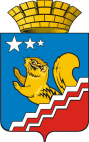 Свердловская областьГЛАВА ВОЛЧАНСКОГО ГОРОДСКОГО ОКРУГАпостановление20.02.2017   год	      	                             		                                             № 85г. ВолчанскО внесении изменений в муниципальную программу Волчанского городского округа «Реализация прочих мероприятий в Волчанском городском округе на период до 2018 года»В соответствии с Решением Волчанской городской Думы от 24.12.2015 года № 96 «О бюджете Волчанского городского округа на 2016 год» (с изменениями от 23.12.2016 года № 89), Решением Волчанской городской Думы от 23.12.2016 года № 90 «О бюджете Волчанского городского округа на 2017 год и плановый период 2018 и 2019 годов», постановлением главы Волчанского городского округа от 20.11.2013 года № 921 «Об утверждении Порядка формирования и реализации муниципальных программ Волчанского городского округа» (с изменениями от 24.09.2015 № 691),ПОСТАНОВЛЯЮ:Внести в муниципальную программу Волчанского городского округа «Реализация прочих мероприятий в Волчанском городском округе на период до 2018 года», утвержденную постановлением главы Волчанского городского округа от 09.12.2014 года № 1008 «Об утверждении муниципальной программы Волчанского городского округа «Реализация прочих мероприятий в Волчанском городском округе на период до 2018 года» (с изменениями от 25.10.2016 года № 652) следующие изменения:в паспорте:строку 6 «Объемы финансирования муниципальной программы по годам реализации» изложить в следующей редакции:в разделе 4 таблицу изложить в следующей редакции:(тысяч  рублей)приложение № 2 изложить в новой редакции (прилагается);в приложении № 3:в графе 2 строки «Ответственный за реализацию муниципальной программы в целом (наименование главного распорядителя бюджетных средств, Ф.И.О. и должность ответственного лица)» слова «Отраднова М.К.» заменить словами «Бородулина И.В.»;в графе 2 строки «Ответственный за мониторинг реализации муниципальной программы и составление форм отчетности о реализации муниципальной программы (Ф.И.О. и должность сотрудника) слова «Сырникова И.Е.» заменить словами «Конева Е.А.».Настоящее постановление разместить на официальном сайте Волчанского городского округа в сети Интернет http://admvolchansk.ru/.Контроль за исполнением настоящего постановления возложить на главу Волчанского городского округа Вервейна А.В.Глава городского округа						             А.В. ВервейнПриложениек постановлению главыВолчанского городского округаот   20.02.2017  года № 85Изменения в приложение № 2 к муниципальной программе Волчанского городского округа«Реализация прочих мероприятий в Волчанском городском округе на период до 2018 года», утвержденную постановлением главы Волчанского городского округа от 09.12.2014 года № 10086.Объемы финансирования        муниципальной программы    по годам реализации          ВСЕГО: 9222,24648 тысячи рублей,         в том числе:                              2015 год – 4047,04648 тысячи рублей;      2016 год – 1689,4 тысяч рублей;      2017 год – 1742,4 тысяч рублей;      2018 год – 1743,4 тысяч рублей;      из них:  областной бюджет: 620,2 тысяч рублей,в том числе:2015 год – 150,0 тысяч рублей;         2016 год – 160,4 тысяч рублей;         2017 год – 154,4 тысяч рублей;         2018 год – 155,4 тысяч рублей.                              местный бюджет: 8602,04648 тысячи рублей, в том числе:                            2015 год – 3897,04648 тысячи рублей;         2016 год – 1529,0 тысяч рублей;         2017 год – 1588,0 тысяч рублей;         2018 год – 1588,0 тысяч рублей.         №   
строкиВиды расходовВсего2015 год2016 год2017 год2018 год12356781Всего по муниципальной        
программе:                   9222,246484047,046481689,41742,41743,42в том числе:                  3Федеральный бюджет000004Областной бюджет620,2150,0160,4154,4155,45Местный бюджет8602,046483897,046481529,01588,01588,06Внебюджетные источники00000№ п/пНаименование мероприятия/источники расходов на финансированиеИсполнитель (соисполнитель) мероприятияОбъем расходов на выполнение мероприятия за счет всех источников ресурсного обеспечения, тысяч рублейОбъем расходов на выполнение мероприятия за счет всех источников ресурсного обеспечения, тысяч рублейОбъем расходов на выполнение мероприятия за счет всех источников ресурсного обеспечения, тысяч рублейОбъем расходов на выполнение мероприятия за счет всех источников ресурсного обеспечения, тысяч рублейОбъем расходов на выполнение мероприятия за счет всех источников ресурсного обеспечения, тысяч рублейНомер строки целевых показателей, на достижение которых направлены мероприятия№ п/пНаименование мероприятия/источники расходов на финансированиеИсполнитель (соисполнитель) мероприятиявсего2015201620172018Номер строки целевых показателей, на достижение которых направлены мероприятия1234567891ВСЕГО по муниципальной программе, в том числе9222,246484047,046481689,41742,41743,42Федеральный бюджет000003Областной бюджет620,2150,0160,4154,4155,44Местный бюджет8602,046483897,046481529,01588,01588,05Внебюджетные источники000006Мероприятие 1. Хранение, комплектование, учет и использование архивных документовАдминистрация Волчанского городского округа 37Осуществление муниципальных полномочий по хранению, комплектованию, учету и использованию архивных документов590,085,029,0238,0238,08Осуществление государственных полномочий органами местного самоуправления по хранению, комплектованию, учету и использованию архивных документов, относящихся к государственной собственности Свердловской области225,058,062,052,053,09Всего по мероприятию 1, в том числе815,0143,091,0290,0291,010Федеральный бюджет0000011Областной бюджет225,058,062,052,053,012Местный бюджет590,085,029,0238,0238,013Внебюджетные источники0000014Мероприятие 2. Выплата дополнительных гарантий лицам, замещавшим должности муниципальной службы в органах местного самоуправления Волчанского городского округаАдминистрация Волчанского городского округа 515Всего по мероприятию 2, в том числе558,64648558,6464800016Федеральный бюджет0000017Областной бюджет0000018Местный бюджет558,64648558,6464800019Внебюджетные источники0000020Мероприятие 3. Обеспечение деятельности административной комиссииАдминистрация Волчанского городского округа 7213.1. Осуществление государственного полномочия Свердловской области по определению перечня должностных лиц, уполномоченных составлять протоколы об административных правонарушениях, предусмотренных законом Свердловской области0,40,10,10,10,1223.2. Осуществление государственного полномочия Свердловской области по созданию административных комиссий394,891,998,3102,3102,323Всего по мероприятию 3, в том числе395,292,098,4102,4102,424Федеральный бюджет0000025Областной бюджет395,292,098,4102,4102,426Местный бюджет0000027Внебюджетные источники0000028Мероприятие 4. Предоставление субсидий на возмещение расходов, связанных с оказанием бытовых услуг населению (услуги бань) на территории Волчанского городского округаАдминистрация Волчанского городского округа 929Всего по мероприятию 4, в том числе7453,43253,41500,01350,01350,030Федеральный бюджет0000031Областной бюджет0000032Местный бюджет7453,43253,41500,01350,01350,033Внебюджетные источники00000